Cosby CC – Newsletter August 2014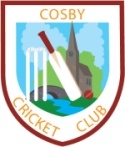 Big Effort Please – It has undoubtedly been a difficult few months on the field with both the 1st and 2nd XI struggling in the league. The first team currently find themselves bottom of Division 3 whilst the 2 s are currently 1 place above the drop in Division 6 East. Neither teams position is beyond repair but both sides need to start picking up victories and climbing their respective Divisions. This will take a big effort on the behalf of all players and members not only to play to the best of their abilities but also simply to make themselves available as much as possible. The inability to put out consistent sides is one of the main reasons behind the current woes for both sides and if we can get our strongest sides out for the remaining 7 fixtures hopefully both sides will start to climb the league.Mid-week Success – It is not all doom and gloom on the playing front and it has been confirmed that  the Mid-week XI are the South Leicestershire Evening League Division 2 winners after pipping local rivals Dunton Bassett by 2 points. This is in addition to retaining the coveted Costone Cup by way of a 25 run victory over Whetstone on 29th July. Congratulations to mid-week skipper Roger Cook and everyone who has played for the mid-week team this season who despite all the comedy fielding have proved there must be some ability in there.Golf Day – We will be hosting our rearranged Golf Day on Friday 22nd August at Whetstone Golf Club. Meet at 12:30 for bacon sandwiches and tea/coffee and we aim to be teeing off around 1:30. After we have all returned rounds of level par or under there is an evening meal and all for the bargain price of £27.50. Everyone is welcome to attend so if you have any friends or family that would enjoy hacking their way around Whetsone Golf Course please bring them along. If you wish to attend or for further information get in touch with Steve Bickle on 07768521054.Presidents Day - Our annual prestige event Presidents Day will soon be upon us. The date earmarked is Sunday 7th August and will take its regular format of two games of T20 Cricket. One of the games will be a dads v lads games and the other will hopefully see some Cosby Old Boys donning the whites again. We are in the process of sorting sides but we will need help with all the other work that needs doing for Presidents Day so if you can help out in any way whether that is baking a cake, donating a raffle prize or manning a stall on the day for a few hours all help will be appreciated. For further information on Presidents Day please get in touch with Matt Bills, Chris Pople or Pete Sullivan.Scoreboard Grant – We are delighted to announce that we have received a grant of £1,000 from the ECB to help us build a score box. The logistics of the project need to be worked out but upon completion the addition of scoring facilities should hopefully take the ground up to grade B status.Sunday Fixtures – The Sunday have 2 remaining fixtures this year on 3rd of August against Wigston at the park and 31st August away at Gumley (watch out for the road). Although Sunday cricket is largely for the development of junior cricketers we need as many seniors as possible to make themselves available to help the junior players along. If you are available for any of the remaining matches please get in touch with Sunday captain Duncan Chandler on 07896202382, he will be glad of your support.Tour – Once again we are heading off on Tour and this year we are going to Sunny Sidmouth. The tour dates are August 27th to 30th with 2 games of cricket and a day off to sample the delights of Devon. Accommodation and fixtures are sorted and the cost of the tour is £150. For more information or if you wish to join the touring party contact Roger Cook or Matt Bills.Help and Support – Cosby CC are always on the lookout for new players, members and volunteers. If you fancy trying your hand at playing no matter what your age or perceived ability please get in touch with us or just come along to nets on a Monday night. Also if you wish to help out with umpiring, scoring, making teas, coaching or in any way you think you can help please do not hesitate to get in touch with either Chris Pople or Nigel Meredith or alternatively visit our website www.cosbycc.hitscricket.co.uk.This newsletter is brought to you in association with: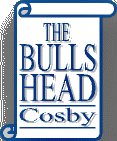 